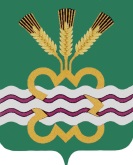 ГЛАВА МУНИЦИПАЛЬНОГО ОБРАЗОВАНИЯ«КАМЕНСКИЙ ГОРОДСКОЙ ОКРУГ»РАСПОРЯЖЕНИЕ 24.02.2021						        					№ 19п. МартюшОб определении состава Уполномоченного подразделения по проведению оценки регулирующего воздействия проектов нормативных правовых актов и экспертизы нормативных правовых актов Каменского городского округаВ целях реализации Закона Свердловской области от 14.07.2014г.               № 74-ОЗ «Об оценке регулирующего воздействия проектов нормативных правовых актов Свердловской области и проектов муниципальных нормативных правовых актов и экспертизе нормативных правовых актов Свердловской области и муниципальных нормативных правовых актов»,           в соответствии с статьи 46 Федерального закона от 06.10.2003г. № 131-ФЗ «Об общих принципах организации местного самоуправления в Российской Федерации», руководствуясь Уставом Каменский городской округ:1. Утвердить состав Уполномоченного подразделения по проведению оценки регулирующего воздействия проектов нормативных правовых актов и экспертизы нормативных правовых актов Каменского городского округа (прилагается).2. Распоряжение Главы Каменского городского округа от 23.10.2015г. №210 «Об определении уполномоченного органа и ответственных должностных лиц в сфере оценки регулирующего воздействия проектов нормативных правовых актов и экспертизы нормативных правовых актов Каменского городского округа» (в редакции от 20.10.2016г. № 206,                        от 13.03.2017г. № 22, от 17.09.2018г. № 183) признать утратившим силу.3. Настоящее распоряжение разместить на официальном сайте муниципального образования «Каменский городской округ».4. Контроль за исполнением настоящего распоряжения возложить на заместителя Главы Администрации Каменского городского округа по экономике и финансам А.Ю. Кошкарова.Глава городского округа 			                    		С.А. БелоусовУтвержденраспоряжением Главы Каменского городской округа от 24.02.2021 № 19«Об определении состава Уполномоченного подразделения по проведению оценки регулирующего воздействия проектов нормативных правовых актов и экспертизы нормативных правовых актов Каменского городского округа» СОСТАВ УПОЛНОМОЧЕННОГО ПОДРАЗДЕЛЕНИЯ ПО ПРОВЕДЕНИЮ ОЦЕНКИ РЕГУЛИРУЮЩЕГО ВОЗДЕЙСТВИЯ ПРОЕКТОВ НОРМАТИВНЫХ ПРАВОВЫХ АКТОВ И ЭКСПЕРТИЗЫ НОРМАТИВНЫХ ПРАВОВЫХ АКТОВ КАМЕНСКОГО ГОРОДСКОГО ОКРУГАНадина Татьяна Сергеевна Янина Екатерина Сергеевна- главный специалист Администрации Каменского городского округа;- специалист 1 категории отдела по правовой и кадровой работе Администрации Каменского городского округа.